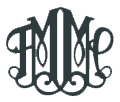 Biographies of the PerformersColin Hill, 18, has been studying cello with his instructor John Kaboff since age eight. Over the past summers, he has attended Bowdoin International Music Festival, NSO Summer Music Institute, and Eastern Music Festival. Colin was co-principal cellist of the 2019 All-Virginia orchestra and is currently co-principal of the American Youth Philharmonic. Recently, Colin won the 2019 Virginia MTNA Strings competition and will compete in the MTNA Southeast competition. He has performed in masterclasses for Hans Jørgen Jensen, Joel Krosnick, Desmond Hoebig, and Zuill Bailey. Colin plans to attend conservatory for cello performance.   Pablo Ronderos is an up and coming violist from Fairfax, Virginia. Pablo has participated in competitions around the area, winning 1st prize at the 2018 Northern Virginia Music Teachers Association Concerto Competition and 3rd prize at the 2019 Fairfax Symphony Feuer Strings Competition. He has attended summer festivals such as the Boston University Tanglewood Institute in 2019, where he was section principal in the Young Artists Orchestra. Pablo is a senior at WT Woodson High School in FCPS, and currently studies under the tutelage of Mahoko Eguchi as an NSO Youth Fellow.Miyabi Henriksen, 15, violinist, is a sophomore at Howard High. She’s in the Peabody Pre-Conservatory Violin Program and is co-concertmaster of the Peabody Youth Orchestra. She studies with Herbert Greenberg. She won Londontowne Symphony Orchestra’s Young Artist Competition in 2019, and will perform Dvorak Violin Concerto in LSO’s “Rising Stars” Concert. Miyabi won first prizes in Friday Morning Music Club and Young Artist Award in 2019, MTNA Eastern Division in 2018, and Young Musicians Inspiring Change Competitions in 2017. She participated in masterclasses with Midori Gotō, Shirley Givens, and Jonathan Carney.She attended Meadowmount School of Music in 2018 and 2019.Ashlyn Rock recently covered the role of La Contessa (Le nozze di Figaro) at the Berlin Opera Academy. Ashlyn played the role of Celia in Iolanthe (Gilbert & Sullivan), the Dew Fairy in Humperdinck's Hansel and Gretel, Emmie in Benjamin Britten's Albert Herring ,and the title role in Henry Purcell's Dido and Aeneas. She recently placed 3rd in the 2019 Sue Goetz Ross Friday Morning Music Club Competition. She is applying for graduate schooling in New York, Cincinnati, and Philadelphia for the Fall of 2020. Ashlyn currently studies under the instruction of the immeasurably talented, Grammy award-winning tenor John Aler, and Strathmore sensation, Danielle Talamantes. Faith Ellen Lam is an active solo pianist, collaborative performer, and private piano instructor in the Northern Virginia area. Highlights of her career include performances at the Weill Recital Hall in Carnegie Hall, New York City, the Millennium Stage at the Kennedy Center in Washington, D.C., and the Lyceum in Alexandra. During her musical studies, she has had the honor to study with such distinguished pedagogues as Ms. Arleene Antin, Dr. Marjorie Lee, Dr. Raffi Kasparian, and Dr. Linda Apple Monson. She currently studies under Dr. Anna Balakerskaia at George Mason University, where she is pursuing her B.M. Degree in Piano Performance.The Friday Morning Music ClubThe Friday Morning Music ClubOne Hundred Thirty-Third SeasonOne Hundred Thirty-Third SeasonLeslie Luxemburg, PresidentFriday, November 29, 2019, 12pm        Christine Kharazian, Student Activities ChairThe Mansion at StrathmoreP R O G R A MColin Hill, celloP R O G R A MColin Hill, cello